MIMOŘÁDNÉ POVOLENÍ
k parkování vozidla v areálu Fosfa a.s.Vozidlo bude odstaveno na místě  ……………………………………………
Společnost Fosfa a.s. nenese žádnou odpovědnost za případné materiální škody nebo ztráty vzniklé na zaparkovaném vozidle ani na materiálu v něm uskladněném či na jakékoli jiné věci v něm uložené nebo ponechané.Za Fosfa a.s. vystavil: 				jméno a příjmení:							podpis:V Břeclavi dne:	                                                                                                                                                             NUTNO VYSTAVIT VIDITELNĚ 	VE VOZIDLE PRO KONTROLU OSTRAHOU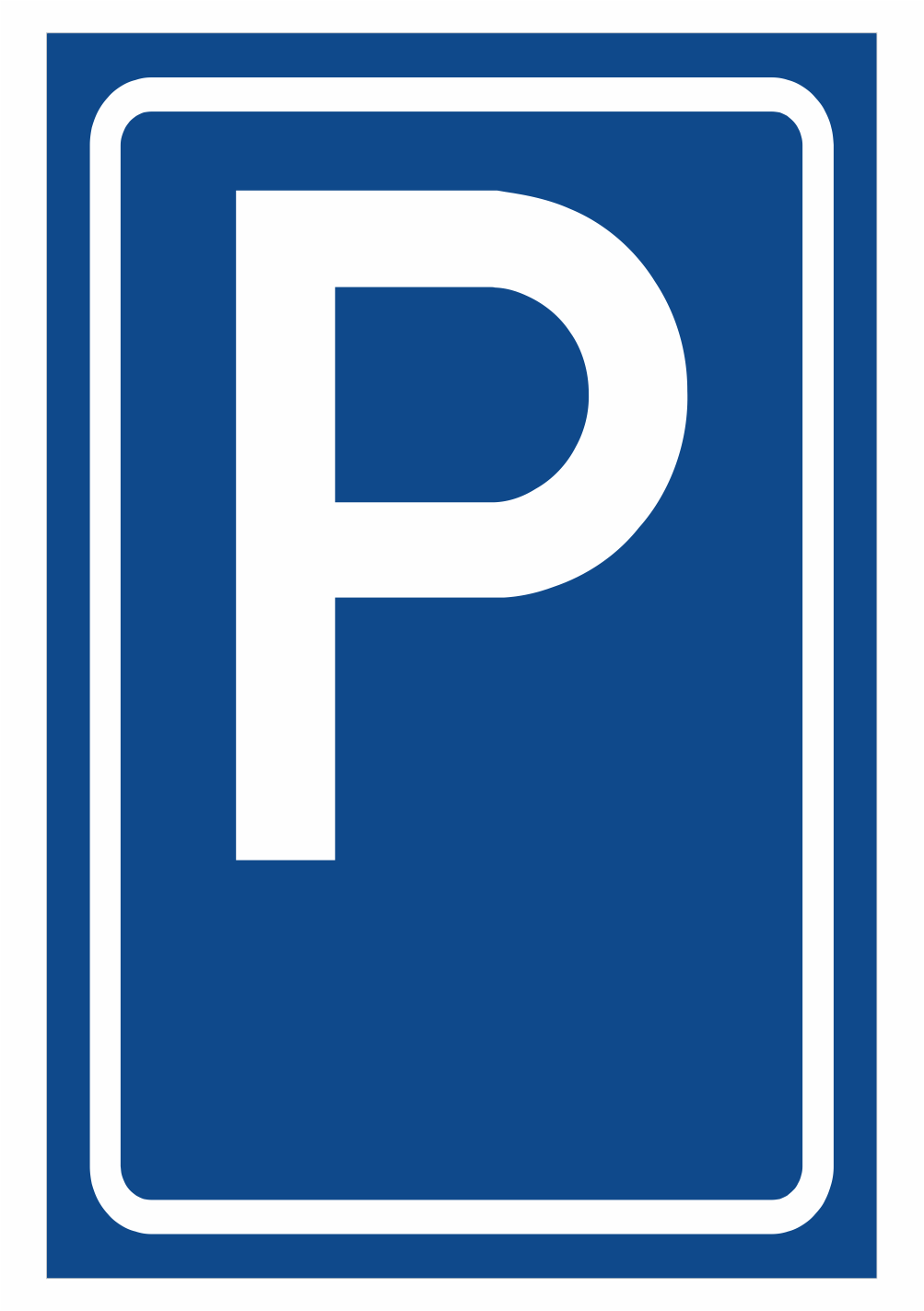 PLATNÉ OD:PLATNÉ DO:RZ (TYP):Organizace:Řidič (jméno, příjmení)Telefonický kontakt